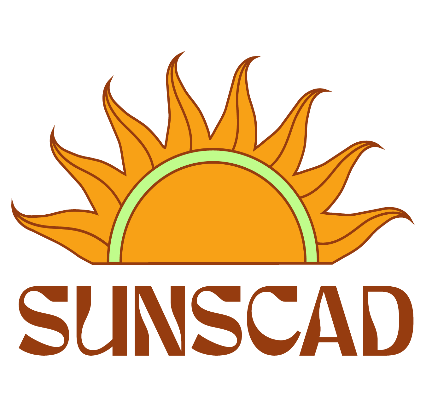 Executive Meeting Minutes                                                              	Date: Apr 7, 2023Present: Beah, Chris, Elanor, TaraRegrets: Absent: Olivia, AlexandraChair: TaraSecretary: TaraTara calls the meeting to order at 3:22pmTara begins the meeting by recognizing we are situated on unceded and unsurrendered Mi’kmaq territory, which is covered under the Peace and Friendship Treaties since 1725. It is our responsibility to understand our relationship with the land as stewards, arrivants, and settlers.Agenda:    Chris motions to approve the agenda, Beah seconds, unanimous. Motion passedMinutes:   Chris motions to pass last weeks minutes, Elanor seconds, unanimous, motion passed.Signatures:                                                                                                              	____________________________                      ____________________________    	President                                 	        Resource CoordinatorReportsN/AGoodie Bags Discussion occurred Beah motions to fund a maximum of $350 for the bags, Chris seconds, unanimous, motion passed.Coffee Shop Event  Discussion occurred regarding how to host the event and the budgetBeah motions to fund a maximum of $450 for the event, Elanor seconds, unanimous, motion passedSigning Authority ChangeoverDue to the year ending and Olivia Fay and Kyla Dooley no longer being on the executive, Beah motions to remove both Olivia Fay and Kyla Dooley from both the operating account and the health plan account and adding Nour (Elanor) Jazzar to both accounts, Chris seconds, Unanimous, motion passed.Hiring a Chair for the Summer TermTara asked if everyone was okay with her sending out an add to advertise the SUNSCAD Chair job. Unanimous, everyone agrees.Beah motions to adjourn the meeting, Elanor seconds. Meeting adjourned at 3:29pm